SloveniaSloveniaSloveniaJune 2029June 2029June 2029June 2029SundayMondayTuesdayWednesdayThursdayFridaySaturday123456789Primož Trubar Day101112131415161718192021222324252627282930Statehood Day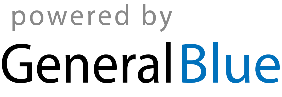 